Supplier Verification for Baby Walkers (Australia and New Zealand)
As a supplier of “baby walkers” you must complete this form and return it to us to verify the products to be supplied meet the requirements of the mandatory safety standard for baby walkers.  These products will not be accepted by us or offered for sale on our websites until you have provided this verification.It is illegal to supply “baby walkers” in:Australia that do not comply with Australia’s mandatory safety standard – ASTM F977-12 Standard Consumer Safety Specification for Infant Walkers – (as specified by Consumer Protection Notice No. 1 of 2013).New Zealand that do not comply with New Zealand’s mandatory safety standard – ASTM F977-03 Standard Consumer Safety Specification for Infant Walkers – (as specified by Product Safety Standards (Baby Walkers) Regulations 2001 and Amendment 2005).By completing this form you are verifying that the products identified in this form comply with the Mandatory Standard.Supplier Verification for Baby Walkers (Australia and New Zealand)What products must comply? Any device that consists of a frame on wheels designed to support, inside the frame and with the child’s feet touching the ground, a child who has not yet learned to walk; and is propelled by the movement of the child.Supplier:Name:Name:Name:Supplier:Business Registration Number:Business Registration Number:Business Registration Number:Supplier:Address:Address:Address:Supplier:Contact person:Contact person:Contact person:Supplier:Telephone:Telephone:Telephone:Supplier:Email:Email:Email:Product:Description:Description:Description:Product:Identifiers:Identifiers:Identifiers:Authority:Name:Sign:Date:           /            /Supplier Verification:Tick if CompliesComplies with AU Mandatory Standard – Confirmation from the product complies with the AU Mandatory Standard.YES □Complies with NZ Mandatory Standard – Confirmation from the product complies with the NZ Mandatory Standard.YES □Test report – Test report obtained that meets the following requirements:provided by an independent testing facility that has accreditation for ASTM F977-12 (accredited by NATA or from an overseas accrediting body recognised by NATA)YES □clearly and accurately identifies the exact product to be suppliedYES □confirms the product meets all the applicable requirements of the Mandatory StandardYES □Warning labels – A visual inspection of the finished product confirmed the following warnings appear on the baby walker:Note: the words ‘even when using parking brake’ only required if walker is equipped with parking brake.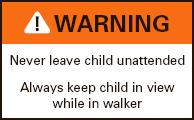 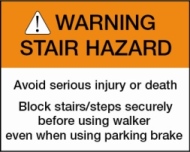 YES □above warnings are permanent, conspicuous and in sans serif style fontYES □the safety alert symbol and the word WARNING at least 5 mm highYES □the word WARNING is black lettering on orange background surrounded by a black borderYES □remainder of the text upper case letters at least 2.5 mm high in black lettering on white backgroundYES □Other warnings – A visual inspection of the finished product has been conducted that confirms the following warnings appear on the baby walker (can be similar wording):Use only on flat surfaces free of objects that could cause the walker to tip overYES □To avoid burns, keep the child away from hot liquids, ranges, radiators, space heaters, fireplaces, etcYES □[If walker equipped with a parking brake to be supplied in Australia] Warning: Parking brake use does not totally prevent walker movement. Always keep child in view when in the walker, even when using the parking brakes.YES □